BEAVER’S 30TH BIRTHDAY badge order form Use this form to order your front of uniform badges.Please send me ___x Norfolk Beaver 30th Birthday Badges at £1 eachSend this form with a cheque payable to ‘Norfolk Scouts’ for the total amount including £2 postage and packing to: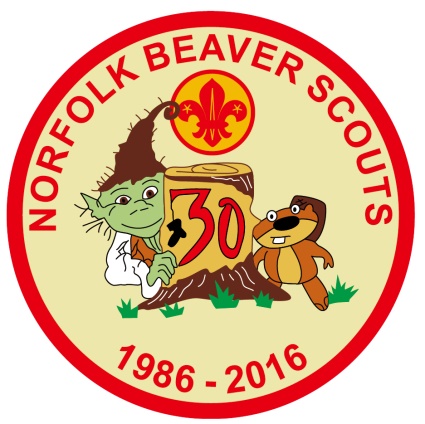 Beaver Birthday Badge Orders                           Norfolk ScoutsEaton Vale Scout and Guide Activity CentreChurch LaneEatonNorwichNR4 6NNOrders can be left at the trading post for collection Your nameYour group/sectionPostal address